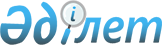 Об оказании социальной помощи отдельным категориям нуждающихся граждан Павлодарского района
					
			Утративший силу
			
			
		
					Решение маслихата Павлодарского района Павлодарской области от 20 апреля 2012 года N 5/28. Зарегистрировано Департаментом юстиции Павлодарской области 14 мая 2012 года N 12-11-165. Утратило силу решением маслихата Павлодарского района Павлодарской области от 29 марта 2013 года N 14/94      Сноска. Утратило силу решением маслихата Павлодарского района Павлодарской области от 29.03.2013 N 14/94.

      В соответствии с подпунктом 4) пункта 1 статьи 56 Бюджетного кодекса Республики Казахстан, подпунктом 15) пункта 1 статьи 6 Закона Республики Казахстан "О местном государственном управлении и самоуправлении в Республике Казахстан", постановлением Правительства Республики Казахстан от 7 апреля 2011 года N 394 "Об утверждении стандарта государственных услуг в сфере социальной защиты, оказываемых местными исполнительными органами", Павлодарский районный маслихат РЕШИЛ:



      1. Оказывать социальную помощь отдельным категориям нуждающихся граждан, имеющих право на социальную выплату:

      1) инвалиды и участники Великой Отечественной войны (далее – ВОВ);

      2) вдовы погибших воинов ВОВ, не вступившие в повторный брак;

      3) награжденные труженики тыла;

      4) бывшие несовершеннолетние узники концлагерей;

      5) жены умерших инвалидов ВОВ;

      6) лица, проработавшие не менее шести месяцев в период с 22 июня 1941 года по 9 мая 1945 года;

      7) инвалиды и участники Афганской войны (далее – афганцы);

      8) инвалиды и участники ликвидации последствий аварии на Чернобыльской атомной электростанции (далее – чернобыльцы);

      9) лица, достигшие пенсионного возраста;

      10) лица, имеющие онкологическое заболевание;

      11) лица, имеющие туберкулезное заболевание;

      12) студенты, обучающиеся по гранту акима области из малообеспеченных семей, оставшиеся без попечения родителей, сироты;

      13) малообеспеченные граждане, среднедушевой доход семьи которых не превышает установленного размера прожиточного минимума;

      14) лица, освободившиеся из мест лишения свободы;

      15) дети-сироты;

      16) инвалиды 1 группы и дети-инвалиды до 18 лет;

      17) лица, пострадавшие вследствие чрезвычайной ситуации природного и/или техногенного характера;

      18) многодетные семьи, имеющие четырех и более детей;

      19) женщины со сроком беременности до 12 недель;

      20) безработные, зарегистрированные в государственном учреждении "Отдел занятости и социальных программ Павлодарского района", обучающиеся на курсах профессиональной подготовки, переподготовки и повышения квалификации;

      21) одинокие матери;

      22) лица, осуществляющие погребение безработных граждан, не работавших более трех месяцев;

      23) лица, достигшие 100-летнего возраста и старше;

      24) малообеспеченные семьи, имеющие детей дошкольного возраста не обучающихся в мини-центрах;

      25) многодетные матери, награжденные подвесками "Алтын алка" или "Кумыс алка";

      26) лица, получающие социальное пособие по возрасту.

      Сноска. Пункт 1 с изменениями, внесенными решением маслихата Павлодарского района Павлодарской области от 25.10.2012 N 9/68 (вводится в действие по истечении десяти календарных дней после дня его первого официального опубликования).



      2. Для получения социальной помощи необходимо предоставить в государственное учреждение "Отдел занятости и социальных программ Павлодарского района" (далее – отдел) следующие документы по каждой категории, указанной в пункте 1 настоящего решения:

      1) для категории, указанной в подпункте 1) для единовременной выплаты материальной помощи ко Дню Победы, для ежемесячной материальной помощи на приобретение лекарств, для ежемесячной материальной помощи на погашение жилищно-коммунальных услуг, для единовременной материальной помощи на протезирование зубов, для выплаты  материальной помощи на погашение затрат по электрическому отоплению за период отопительного сезона 7 месяцев, для единовременной материальной помощи на ремонт жилья (облицовка дома), для ежемесячной материальной помощи на абонентскую плату за телефон, для единовременной материальной помощи на ремонт жилья, для единовременной материальной помощи на подписку газет, для единовременной материальной помощи ко Дню Победы на подарочные наборы – согласно списка, предоставляемого Павлодарским районным отделением Павлодарского областного филиала Республиканского государственного казенного предприятия "Государственный центр по выплате пенсии Министерства труда и социальной защиты населения", с указанием номера лицевого счета открытого в акционерном обществе "Казпочта" или в банках второго уровня, регистрационного номера налогоплательщика (далее РНН);

      2) для категорий, указанных в подпунктах 2), 3), 4), 6) для единовременной материальной помощи ко Дню Победы - согласно списка, предоставляемого Павлодарским районным отделением Павлодарского областного филиала Республиканского государственного казенного предприятия "Государственный центр по выплате пенсии Министерства труда и социальной защиты населения", с указанием номера лицевого счета открытого в акционерном обществе "Казпочта" или в банках второго уровня, РНН;

      3) для категорий, указанных в подпунктах 2), 4) для ежемесячной материальной помощи на погашение жилищно-коммунальных услуг -  согласно списка, предоставляемого Павлодарским районным отделением Павлодарского областного филиала Республиканского государственного казенного предприятия "Государственный центр по выплате пенсии Министерства труда и социальной защиты населения", с указанием номера лицевого счета открытого в акционерном обществе "Казпочта" или в банках второго уровня, РНН;

      4) для категории, указанной в подпункте 4) для единовременной материальной помощи на ремонт жилья - согласно списка, предоставляемого Павлодарским районным отделением Павлодарского областного филиала Республиканского государственного казенного предприятия "Государственный центр по выплате пенсии Министерства труда и социальной защиты населения", на установку электрического отопления, на погашение затрат по электрическому отоплению за период отопительного сезона 7 месяцев, на подписку газет "Сарыарқа самалы", "Звезда Прииртышья", "Заман тынысы", "Нива" - согласно списка, предоставляемого акимами сельских округов и сел, с указанием номера лицевого счета открытого в акционерном обществе "Казпочта" или в банках второго уровня, регистрационного номера налогоплательщика;

      5) для категорий, указанных в подпунктах 3), 6), 7), 8), 16), 18) для единовременной материальной помощи на подписку газет - согласно списка, предоставляемого Павлодарским районным отделением Павлодарского областного филиала Республиканского государственного казенного предприятия "Государственный центр по выплате пенсии Министерства труда и социальной защиты населения", с указанием номера лицевого счета открытого в акционерном обществе "Казпочта" или в банках второго уровня, РНН;

      6) для категории, указанной в подпункте 7) для единовременной материальной помощи ко Дню вывода войск из Афганистана, для ежемесячной материальной помощи на погашение затрат по жилищно-коммунальным услугам, для ежеквартальной материальной помощи на оздоровление – согласно списка, предоставляемого Павлодарским районным отделением Павлодарского областного филиала Республиканского государственного казенного предприятия "Государственный центр по выплате пенсии Министерства труда и социальной защиты населения", с указанием номера лицевого счета открытого в акционерном обществе "Казпочта" или в банках второго уровня, РНН;

      для единовременной материальной помощи для поездки на экскурсию в город Астана согласно списка, предоставляемого акимами сельских округов и сел, с указанием номера лицевого счета открытого в акционерном обществе "Казпочта" или в банках второго уровня, регистрационного номера налогоплательщика;

      7) для категории, указанной в подпункте 8) для единовременной материальной помощи ко Дню защитника Отечества, для ежемесячной материальной помощи на погашение затрат по жилищно-коммунальным услугам, для ежеквартальной материальной помощи на оздоровление, для единовременной материальной помощи на протезирование зубов - согласно списка, предоставляемого Павлодарским районным отделением Павлодарского областного филиала Республиканского государственного казенного предприятия "Государственный центр по выплате пенсии Министерства труда и социальной защиты населения", с указанием номера лицевого счета открытого в акционерном обществе "Казпочта" или в банках второго уровня, РНН;

      для единовременной материальной помощи для поездки на экскурсию в город Астана согласно списка, предоставляемого акимами сельских округов и сел, с указанием номера лицевого счета открытого в акционерном обществе "Казпочта" или в банках второго уровня, регистрационного номера налогоплательщика;

      8) для категории, указанной в подпункте 9) для ежеквартальной материальной помощи на погашение затрат по жилищно-коммунальным услугам пенсионерам, получающим минимальный размер пенсии и социальное пособие – согласно списка, предоставляемого Павлодарским районным отделением Павлодарского областного филиала Республиканского государственного казенного предприятия "Государственный центр по выплате пенсии Министерства труда и социальной защиты населения", с указанием номера лицевого счета открытого в акционерном обществе "Казпочта" или в банках второго уровня, РНН;

      для единовременной материальной помощи для поездки на экскурсию в город Астана согласно списка, предоставляемого акимами сельских округов и сел, с указанием номера лицевого счета открытого в акционерном обществе "Казпочта" или в банках второго уровня, регистрационного номера налогоплательщика;

      9) для категории, указанной в подпункте 9) для единовременной материальной помощи ко Дню пожилых людей, одиноким пенсионерам, получающим минимальный размер пенсий, для ежеквартальной материальной помощи одиноким пенсионерам на жилищно-коммунальные услуги, для ежеквартальной материальной помощи одиноким и одиноко проживающим пенсионерам - согласно списка, предоставляемого акимами сельских округов и сел, с указанием номера лицевого счета открытого в акционерном обществе "Казпочта" или в банках второго уровня, РНН;

      10) для категории, указанной в подпункте 9) для единовременной материальной помощи на оздоровление - согласно списка, предоставляемого советом ветеранов района, заявление о назначении материальной помощи с указанием номера лицевого счета открытого в акционерном обществе "Казпочта" или в банках второго уровня, копии РНН, копии удостоверения личности, копии книги регистрации граждан (или справка с адресного бюро), копия медицинского заключения о необходимости прохождения санаторно-курортного лечения, пенсионное удостоверение;

      11) для категории, указанной в подпункте 9) (лица, имеющие звания "Почетный гражданин Павлодарского района") для единовременной материальной помощи на подписку газет - согласно списка, предоставляемого аппаратом маслихата;

      12) для категории, указанной в подпункте 10) для материальной помощи лицам, страдающим онкологическими заболеваниями – заявление, копии лицевого счета открытого в акционерном обществе "Казпочта" или в банках второго уровня, копии РНН, копии удостоверения личности, копии книги регистрации граждан (или справка с адресного бюро), справка с медицинского учреждения;

      13) для категории, указанной в подпункте 11) для материальной помощи больным с заразной формой туберкулеза на проезд, на питание - заявление, копии лицевого счета открытого в акционерном обществе "Казпочта" или в банках второго уровня, копии РНН, копии удостоверения личности, копии книги регистрации граждан (или справка с адресного бюро), справка с медицинского учреждения;

      14) для категории, указанной в подпункте 12) для материальной помощи на оплату за обучение в высших учебных заведениях области по факту заключенного договора на обучение по гранту акима области, материальная помощь на проживание, питание и проезд - заявление, копии лицевого счета открытого в акционерном обществе "Казпочта" или в банках второго уровня, копии РНН, копии удостоверения личности, копии книги регистрации граждан (или справка с адресного бюро), договор на оказание образовательных услуг по гранту акима области, акт обследования жилищно-бытовых условий и материального положения получателя, проведенной комиссией при акиме сельских округов и сел, с учетом доходов не превышающим размера прожиточного минимума на момент обращения, справки о доходах членов семьи;

      15) для категории, указанной в подпункте 13) для единовременной материальной помощи на лечение, приобретение лекарств, на развитие личного подворья - заявление, копии лицевого счета открытого в акционерном обществе "Казпочта" или в банках второго уровня, копии РНН, копии удостоверения личности, копии книги регистрации граждан (или справка с адресного бюро), акт обследования жилищно-бытовых условий и материального положения получателя, проведенной комиссией при акиме сельских округов и сел, с учетом доходов не превышающим размера прожиточного минимума на момент обращения, ходатайство комиссии при акимах сельских округов и сел, справки о доходах членов семьи;

      16) для категории, указанной в подпункте 14) для единовременной материальной помощи на оздоровление - заявление, копии лицевого счета  открытого в акционерном обществе "Казпочта" или в банках второго уровня, копии РНН, копии удостоверения личности, копии книги регистрации граждан (или справка с адресного бюро), копию справки об освобождении;

      17) для категорий, указанных в подпунктах 15), 24) для единовременной материальной помощи к Новому году – согласно списков, предоставляемых акимами сельских округов и сел и государственным учреждением "Отдел образования Павлодарского района";

      18) для категории, указанной в подпункте 16) для единовременной материальной помощи детям-инвалидам до 18 лет ко Дню защиты детей, для единовременной помощи ко Дню инвалида - согласно списка, предоставляемого Павлодарским районным отделением Павлодарского областного филиала Республиканского государственного казенного предприятия "Государственный центр по выплате пенсии Министерства труда и социальной защиты населения", с указанием номера лицевого счета открытого в акционерном обществе "Казпочта" или в банках второго уровня, РНН;

      19) для категории, указанной в подпункте 17) для единовременной материальной помощи - заявление, копии лицевого счета открытого в акционерном обществе "Казпочта" или в банках второго уровня, копии РНН, копии удостоверения личности, копии книги регистрации граждан (или справка с адресного бюро), акт противопожарной службы о пожаре или заключение, выданное уполномоченным органом в порядке, установленным действующим законодательством Республики Казахстан, акт обследования жилищно-бытовых условий и материального положения получателя, проведенной комиссией при акиме сельских округов и сел, с учетом доходов не превышающим размера прожиточного минимума на момент обращения, справки о доходах членов семьи;

      20) для категории, указанной в подпункте 18) для единовременной социальной помощи на приобретение топлива, для ежеквартальной материальной помощи, для ежеквартальной помощи на содержание ребенка в детском саду - заявление, копии лицевого счета открытого в акционерном обществе "Казпочта" или в банках второго уровня, копии РНН, копии удостоверения личности, копии книги регистрации граждан (или справка с адресного бюро), акт обследования жилищно-бытовых условий и материального положения получателя, проведенной комиссией при акиме сельских округов и сел, с учетом доходов не превышающим размера прожиточного минимума на момент обращения, справки о доходах членов семьи;

      21) для категории, указанной в подпункте 19) для единовременной социальной помощи по беременности - заявление, копии лицевого счета открытого в акционерном обществе "Казпочта" или в банках второго уровня, копии РНН, копии удостоверения личности, копии книги регистрации граждан (или справка с адресного бюро), справку подтверждающую беременность;

      22) для категории, указанной в подпункте 20) для ежемесячной материальной помощи на период обучения – список, предоставляемый отделом занятости, с указанием фамилии, имени, отчества, РНН, лицевого счета открытого в акционерном обществе "Казпочта" или в банках второго уровня;

      23) для категории, указанной в подпункте 21) для ежемесячной материальной помощи на приобретение детского питания - заявление, копии лицевого счета открытого в акционерном обществе "Казпочта" или в банках второго уровня, копии РНН, копии удостоверения личности, копии книги регистрации граждан (или справка с адресного бюро), копия свидетельства о рождении ребенка, документ подтверждающий статус одинокой матери;

      24) для категории, указанной в подпункте 22) для единовременной материальной помощи пособие на погребение - заявление, копии лицевого счета открытого в акционерном обществе "Казпочта" или в банках второго уровня, копии РНН, копии удостоверения личности, копии книги регистрации граждан (или справка с адресного бюро), копия свидетельства о смерти, копия трудовой книжки;

      25) для категории, указанной в подпункте 23) для единовременной материальной помощи ко Дню пожилых людей - список с указанием фамилии, имени, отчества, года рождения, РНН, лицевого счета открытого в акционерном обществе "Казпочта" или в банках второго уровня, предоставляемого акимами сельских округов и сел;

      26) для категории, указанной в подпункте 25) для единовременной материальной помощи на подписку газет "Сарыарқа самалы", "Звезда Прииртышья", "Заман тынысы", "Нива" согласно списка, предоставляемого акимами сельских округов и сел, с указанием номера лицевого счета, открытого в акционерном обществе "Казпочта" или в банках второго уровня, регистрационного номера налогоплательщика;

      27) для категории, указанной в подпункте 26) для единовременной материальной помощи ко Дню пожилых людей - согласно списка, предоставляемого Павлодарским районным отделением Павлодарского областного филиала Республиканского государственного казенного предприятия "Государственный центр по выплате пенсии Министерства труда и социальной защиты населения", с указанием номера лицевого счета открытого в акционерном обществе "Казпочта" или в банках второго уровня, регистрационного номера налогоплательщика.

      Сноска. Пункт 2 с изменениями, внесенными решением маслихата Павлодарского района Павлодарской области от 25.10.2012 N 9/68 (вводится в действие по истечении десяти календарных дней после дня его первого официального опубликования).



      3. Отделу назначать социальную выплату и оказывать услуги категориям граждан, указанным в пункте 1 настоящего решения, по видам:

      1) для категории, указанной в подпункте 1) - единовременная материальная помощь в размере 70000 тенге ко Дню Победы, ежемесячная материальная помощь на приобретение лекарств в размере 1 минимального расчетного показателя (далее – МРП), ежемесячная  материальная помощь на погашение жилищно-коммунальных услуг в размере 2,3 МРП, единовременная материальная помощь на протезирование зубов в размере 20000 тенге, материальная помощь на погашение затрат по электрическому отоплению в размере 10 МРП за период отопительного сезона 7 месяцев, единовременная материальная помощь в размере 200 МРП в 2012 году на ремонт жилья (облицовка дома), ежемесячная материальная помощь на абонентскую плату за телефон в размере 1 МРП, единовременная материальная помощь на ремонт жилья в размере 30 МРП, единовременная материальная помощь на подписку газет "Ардагер ветеран", "Сарыарқа самалы", "Звезда Прииртышья", "Егемен Казахстан", "Казахстанская правда", "Заман тынысы", "Нива" в размере, установленном подписной ценой на год, единовременная материальная помощь ко Дню Победы на подарочные наборы в размере 5000 тенге;

      2) для категорий, указанных в подпунктах 2), 3), 4), 5), 6) - единовременная материальная помощь ко Дню Победы в размере 3000 тенге;

      3) для категорий, указанных в подпунктах 2), 4) - ежемесячная материальная помощь на погашение жилищно-коммунальных услуг в размере 1,3 МРП;

      4) для категории, указанной в подпункте 4) - единовременная материальная помощь на ремонт жилья в размере 30 МРП;

      единовременная материальная помощь для установки электрического отопления в размере 40 минимальных расчетных показателей, единовременная материальная помощь на погашение затрат по электрическому отоплению за период отопительного сезона 7 месяцев в размере 10 минимальных расчетных показателей, единовременная материальная помощь на подписку газет "Сарыарқа самалы", "Звезда Прииртышья", "Заман тынысы", "Нива" в размере, установленном подписной ценой на год;

      5) для категорий, указанных в подпунктах 3), 6) - единовременная материальная помощь на подписку газет "Заман тынысы", "Нива" в размере, установленном подписной ценой на год;

      6) для категории, указанной в подпункте 7) - единовременная материальная помощь ко Дню вывода войск из Афганистана в размере 5 МРП, ежемесячная материальная помощь на погашение затрат по жилищно-коммунальным услугам в размере 1,3 МРП, единовременная материальная помощь на подписку газет "Сарыарқа самалы", "Звезда Прииртышья", "Заман тынысы", "Нива" в размере, установленном подписной ценой на год, ежеквартальная материальная помощь на оздоровление в размере 4 МРП;

      единовременная материальная помощь для поездки на экскурсию в город Астана в размере 13 минимальных расчетных показателей;

      7) для категории, указанной в подпункте 8) - единовременная материальная помощь ко Дню защитника Отечества в размере 5 МРП, единовременная материальная помощь на подписку газет "Сарыарқа самалы", "Звезда Прииртышья", "Заман тынысы", "Нива" в размере, установленном подписной ценой на год, единовременная материальная помощь на протезирование зубов в размере 10000 тенге, ежемесячная материальная помощь на погашение затрат по жилищно-коммунальным услугам в размере 1,3 МРП, ежеквартальная материальная помощь на оздоровление в размере 4 МРП;

      единовременная материальная помощь для поездки на экскурсию в город Астана в размере 13 минимальных расчетных показателей;

      8) для категории, указанной в подпункте 9) - единовременная материальная помощь ко Дню пожилых людей в размере 2 МРП, одиноким пенсионерам, получающим минимальный размер пенсий, ежеквартальная материальная помощь одиноким пенсионерам на жилищно-коммунальные услуги в размере 2 МРП, ежеквартальная материальная помощь одиноким и одиноко проживающим пенсионерам в размере 3 МРП, единовременная материальная помощь на оздоровление в размере 49000 тенге, ежеквартальная материальная помощь на погашение затрат по жилищно-коммунальным услугам пенсионерам, получающим минимальный размер пенсии или социальное пособие, в размере 2 МРП, единовременная материальная помощь на подписку газет "Егемен Казахстан", "Казахстанская правда", "Сарыарқа самалы", "Звезда Прииртышья", "Заман тынысы", "Нива" в размере, установленном подписной ценой на год пенсионерам, получившим звание "Почетный гражданин Павлодарского района";

      единовременная материальная помощь для поездки на экскурсию в город Астана в размере 13 минимальных расчетных показателей;

      9) для категории, указанной в подпункте 10) - материальная помощь лицам, страдающим онкологическими заболеваниями в размере 10 МРП два раза в год;

      10) для категории, указанной в подпункте 11) - материальная помощь больным с заразной формой туберкулеза на проезд в размере 0,5 МРП, материальная помощь больным с заразной формой туберкулеза на питание - 6 месяцев в размере 4 МРП;

      11) для категории, указанной в подпункте 12) - материальная помощь на оплату за обучение в высших учебных заведениях области по факту заключенного договора на обучение по гранту акима области, материальная помощь на проживание, питание и проезд в размере 15235 тенге на период обучения - 10 месяцев;

      12) для категории, указанной в подпункте 13) - единовременная материальная помощь на лечение, приобретение лекарств в размере 10 МРП, единовременная материальная помощь на развитие личного подворья в размере 75 МРП;

      13) для категории, указанной в подпункте 14) - единовременная материальная помощь на оздоровление в размере 10 МРП;

      14) для категории, указанной в подпункте 15) - единовременная материальная помощь к Новому году в размере 0,5 МРП;

      15) для категории, указанной в подпункте 16) - единовременная материальная помощь ко Дню инвалида в размере 3 МРП, единовременная материальная помощь инвалидам 1 группы на подписку газет "Сарыарқа самалы", "Звезда Прииртышья", "Заман тынысы", "Нива" в размере, установленном подписной ценой на год, единовременная материальная помощь детям-инвалидам до 18 лет ко Дню защиты детей в размере 0,5 МРП;

      16) для категории, указанной в подпункте 17) - единовременная материальная помощь в размере 100 МРП;

      17) для категории, указанной в подпункте 18) - единовременная социальная помощь на приобретение топлива со среднедушевым доходом не превышающим размера прожиточного минимума в размере 10 МРП, единовременная материальная помощь на подписку газет "Заман тынысы", "Нива" в размере, установленном подписной ценой на год, ежеквартальная материальная помощь в размере 3 МРП, ежеквартальная социальная помощь на содержание ребенка в детском саду, со среднедушевым доходом семьи, не превышающим размера прожиточного минимума в размере 10 000 тенге;

      18) для категории, указанной в подпункте 19) - единовременная социальная помощь для мотивации своевременного взятия на учет женщин по беременности в размере 10 МРП;

      19) для категории, указанной в подпункте 20) - ежемесячная материальная помощь в размере 5 МРП за период обучения;

      20) для категории, указанной в подпункте 21) - ежемесячная материальная помощь на приобретение детского питания в размере 2 МРП;

      21) для категории, указанной в подпункте 22) - единовременная материальная помощь пособие на погребение в размере 10 МРП;

      22) для категории, указанной в подпункте 23) - единовременная материальная помощь ко Дню пожилых людей в размере 5000 тенге;

      23) для категории, указанной в подпункте 24) - единовременная материальная помощь к Новому году в размере 0,5 МРП;

      24) для категории, указанной в подпункте 25) – единовременная материальная помощь на подписку газет "Сарыарқа самалы", "Звезда Прииртышья", "Заман тынысы", "Нива" в размере, установленном подписной ценой на год;

      25) для категории, указанной в подпункте 26) – единовременная материальная помощь ко Дню пожилых людей в размере 2 минимальных расчетных показателей.

      Сноска. Пункт 3 с изменениями, внесенными решением маслихата Павлодарского района Павлодарской области от 25.10.2012 N 9/68 (вводится в действие по истечении десяти календарных дней после дня его первого официального опубликования).



      4. Контроль за выполнением данного решения возложить на постоянную комиссию районного маслихата по вопросам социально-экономического развития и бюджету района.



      5. Настоящее решение вводится в действие по истечении десяти календарных дней после дня его первого официального опубликования.      Председатель сессии                        Ж. Бейсембаев      Секретарь маслихата                        Б. Оралов
					© 2012. РГП на ПХВ «Институт законодательства и правовой информации Республики Казахстан» Министерства юстиции Республики Казахстан
				